УКРАЇНА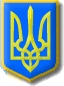 Виконавчий комітет Нетішинської міської радиХмельницької областіР О З П О Р Я Д Ж Е Н Н Я05.07.2023				Нетішин				    № 303/2023-ркПро тимчасове виконання обов’язків директора комунального закладу «Палац культури міста Нетішина» Відповідно до пункту 20 частини 4 статті 42 Закону України «Про місцеве самоврядування в Україні», розпорядження міського голови від                   05 липня 2023 року № 97/2023-рв «Про погодження надання директору комунального закладу «Палац культури міста Нетішина» Кириленко С.П. додаткової відпустки»», пункту 1.7. розділу 1 Контракту з  керівником комунального закладу «Палац культури міста Нетішина»  від 10 січня                  2022 року, враховуючи лист управління культури виконавчого комітету Нетішинської міської ради від 03 липня 2023 року № 349-в:1.Тимчасове виконання обов’язків директора комунального закладу «Палац культури міста Нетішина», на період додаткової відпустки директора комунального закладу «Палац культури міста Нетішина» КИРИЛЕНКО Світлани Петрівни від 18 липня до 23 липня 2023 року покласти на заступника директора з адміністративно-господарської роботи комунального закладу «Палац культури міста Нетішина» ДОЛЮ Надію Пилипівну.2. Контроль за виконанням цього розпорядження покласти на заступника міського голови з питань діяльності виконавчих органів ради Василя Миська.Міський голова						    Олександр СУПРУНЮКЗ розпорядженням ознайомлені:Кириленко С.П.					        «__»___________ 2023 рокуДоля Н.П.						  «__»___________ 2023 року